Wednesday subjects: Broomkroonpad1 the correct name of the touristic subject: Boomkroonpad2 the address and the location – if possible make a map: address: steenhopenweg 4, 9533 PN Drouwen3 the opening hours ( seasonal openings times?) : monday 'till friday- closed, saterday –12:00 'till 16:00, sunday – 10:00 'till 16:004 the admission prices: adults 4.50 euro, children 4-12 years 2.25, if you reserve your ticket beforehand the prices will be adults 4 euro and children 2 euro. 5 the accessibility ( on foot, by bus/train, by car, by bike ): bikes- you can rent a bike or you can bring your own one, riding horse – there are special paths for people who ride bike, you can walk trough the whole forest by foot.6 foods and drinks at the touristic subject: there isn´t any foods or drinks stalls nearby. It is allowed to bring your own foods and drinks.7 how climate-friendly the touristic subject is: it is very climate friendly because it is a forest. There are some wild animals ( birds ) to spot.8 9 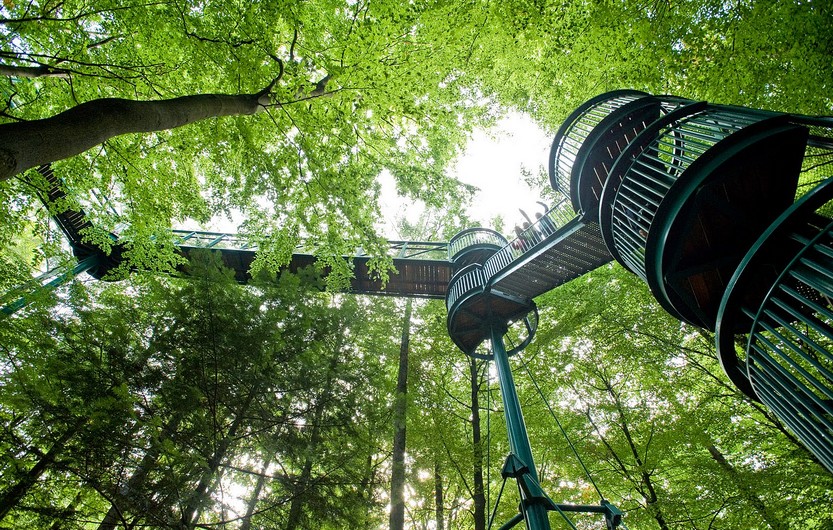 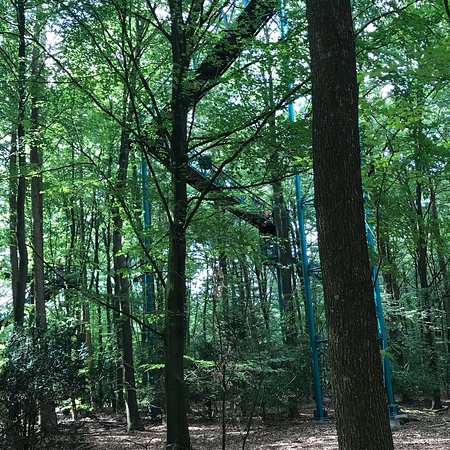 Give one till five stars depending on the fitness.A young coupleFour starsParents with two young childrenThree starsA middle-aged coupleThree starsSenior citizensTwo starsDisabled people One star